ر   الأحاديث الأربعون الفلسطينية   شرح الحديث الرابع والثلاثين( الدجال لايدخل المسجد الأقصى )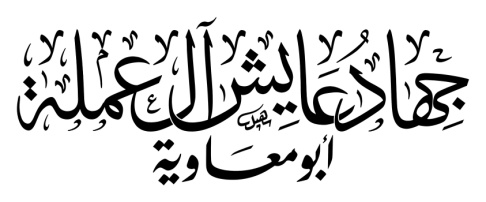                                                                                                                تم النشر  بتاريخ 21/2/2018 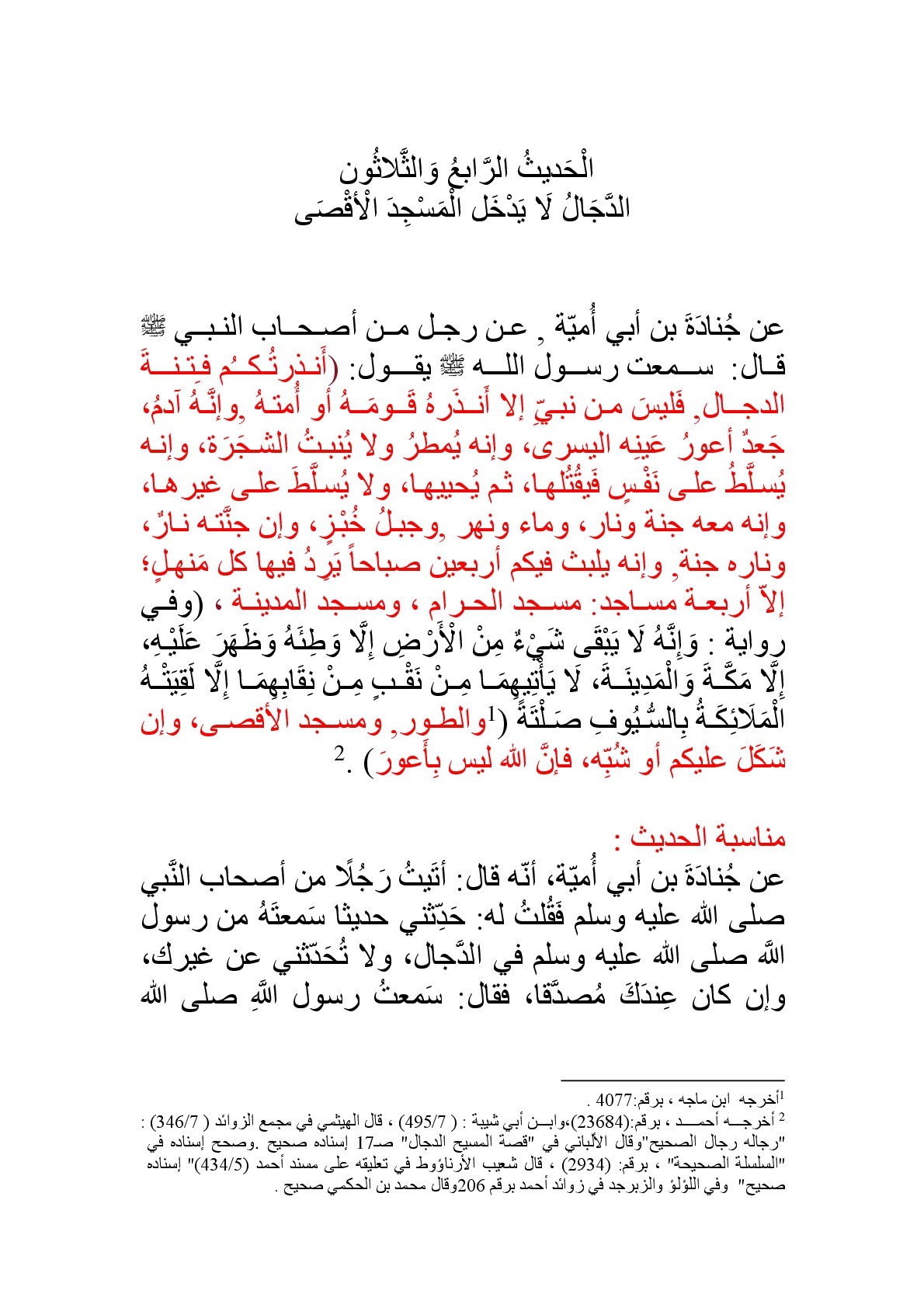 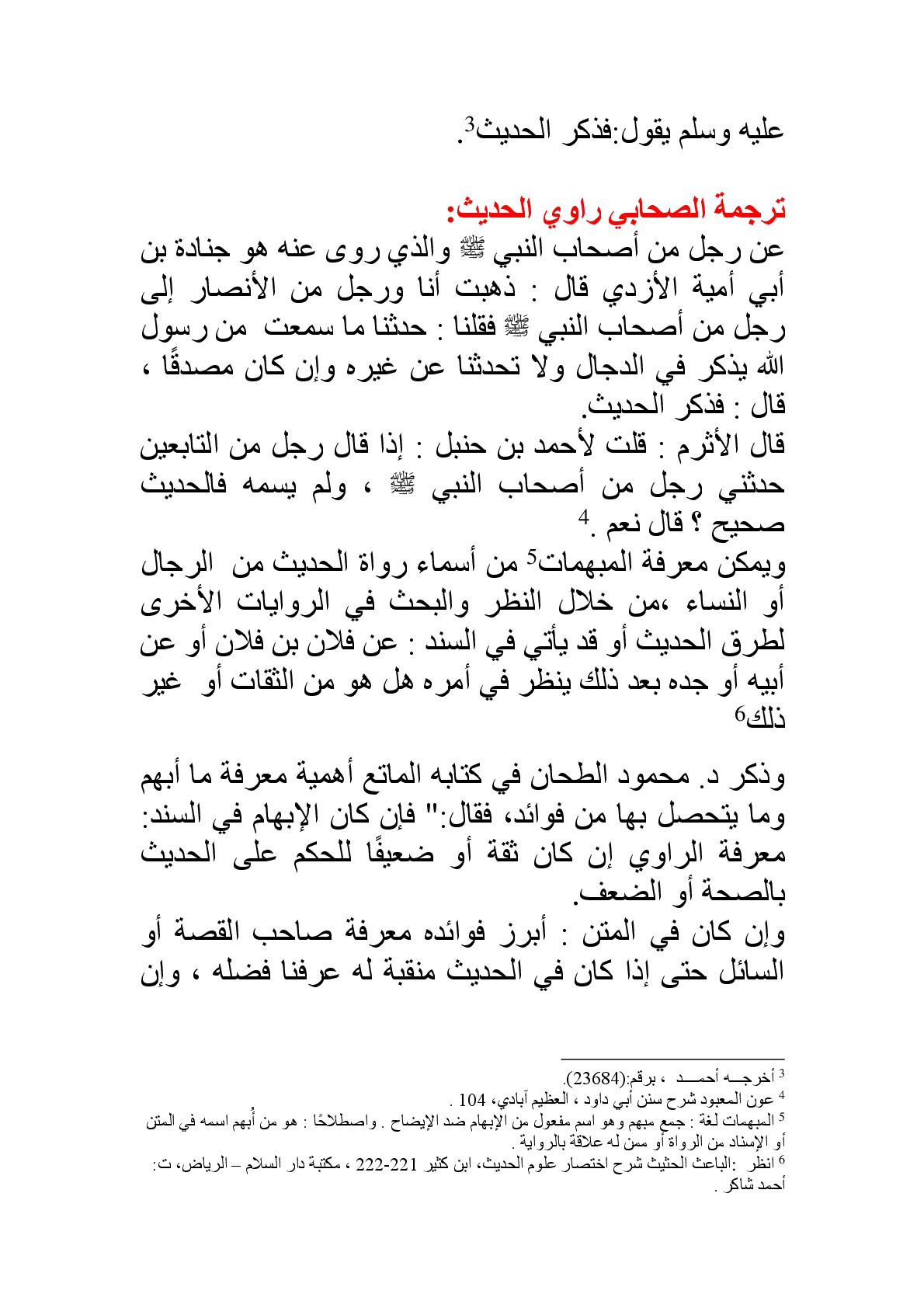 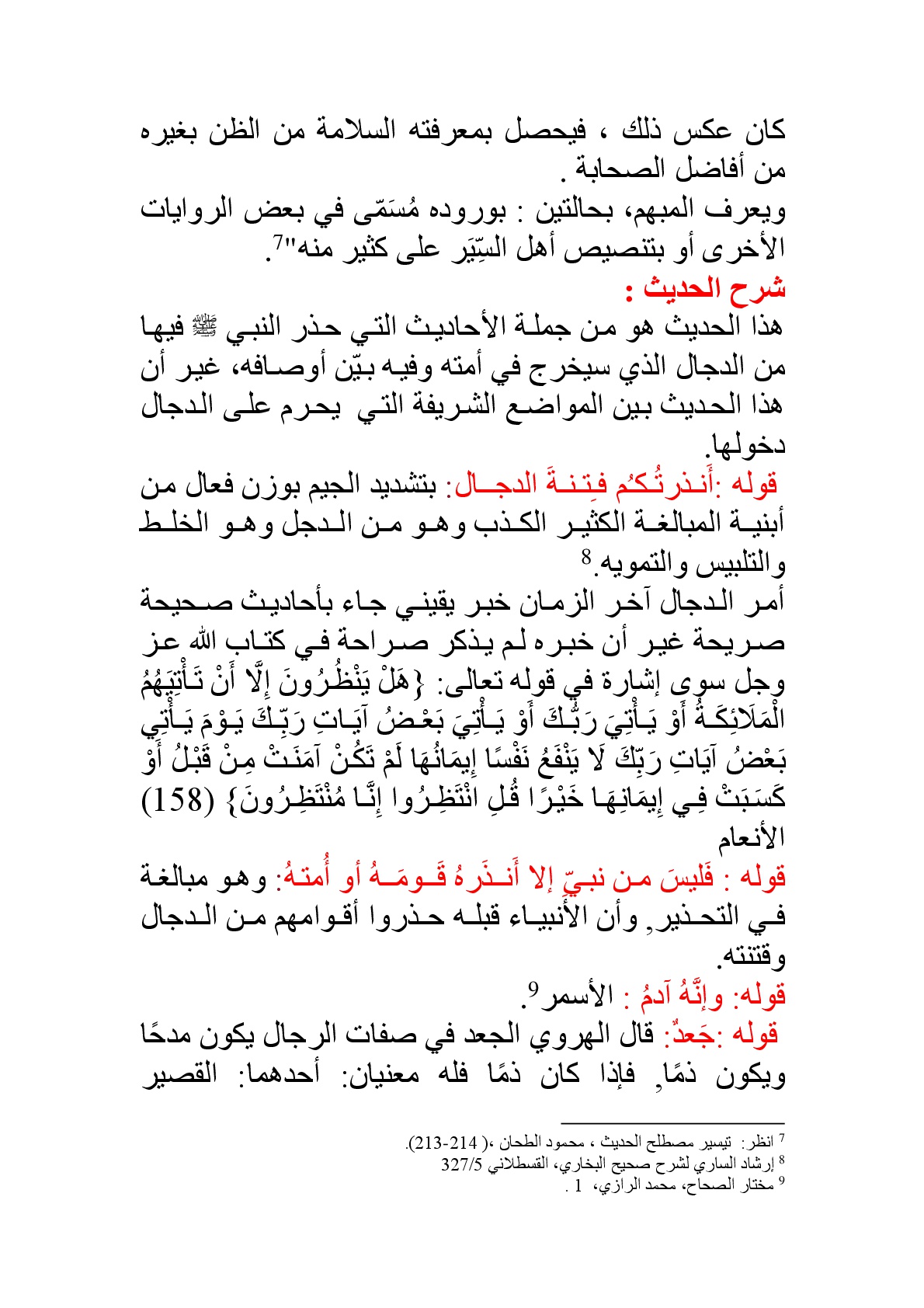 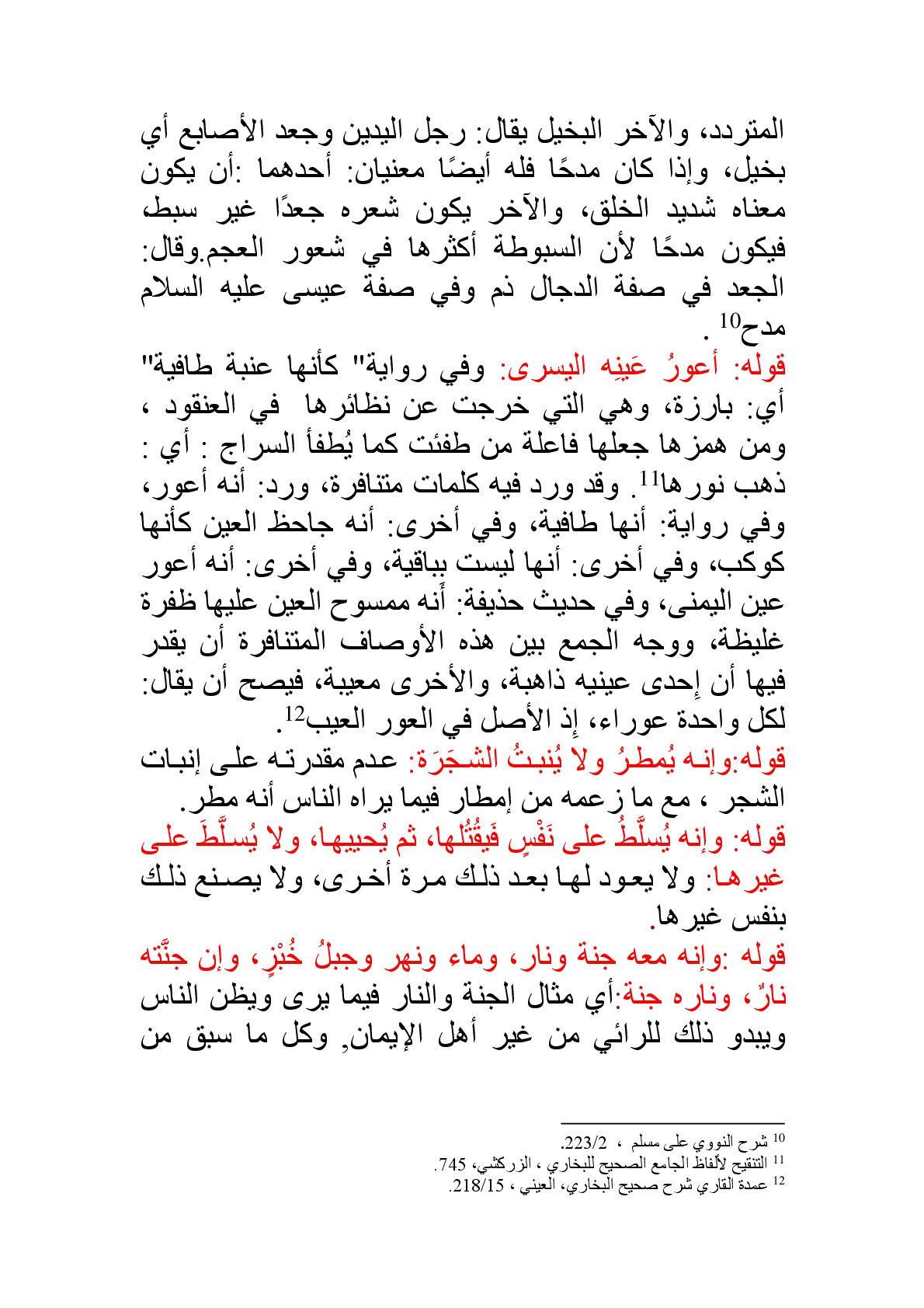 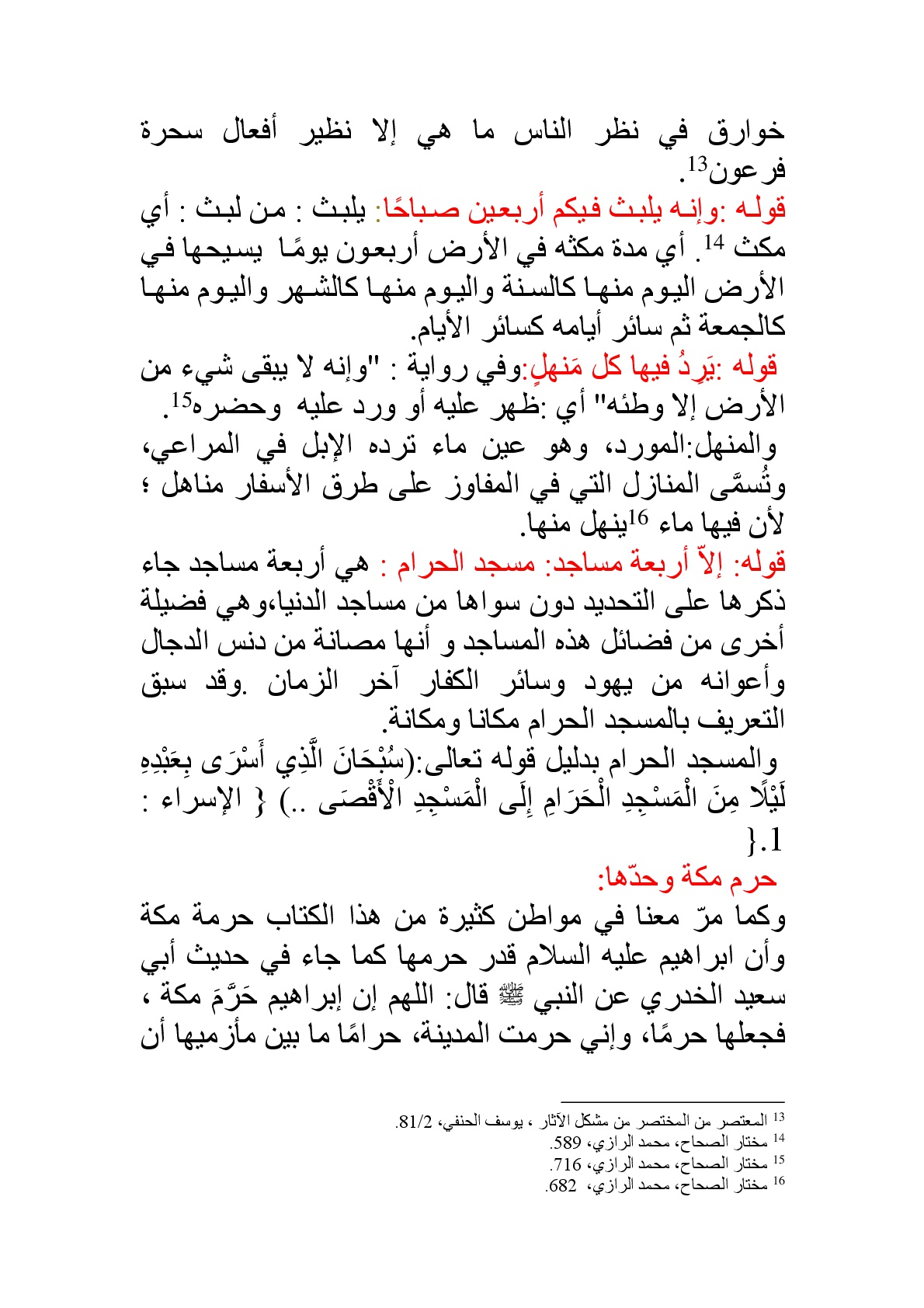 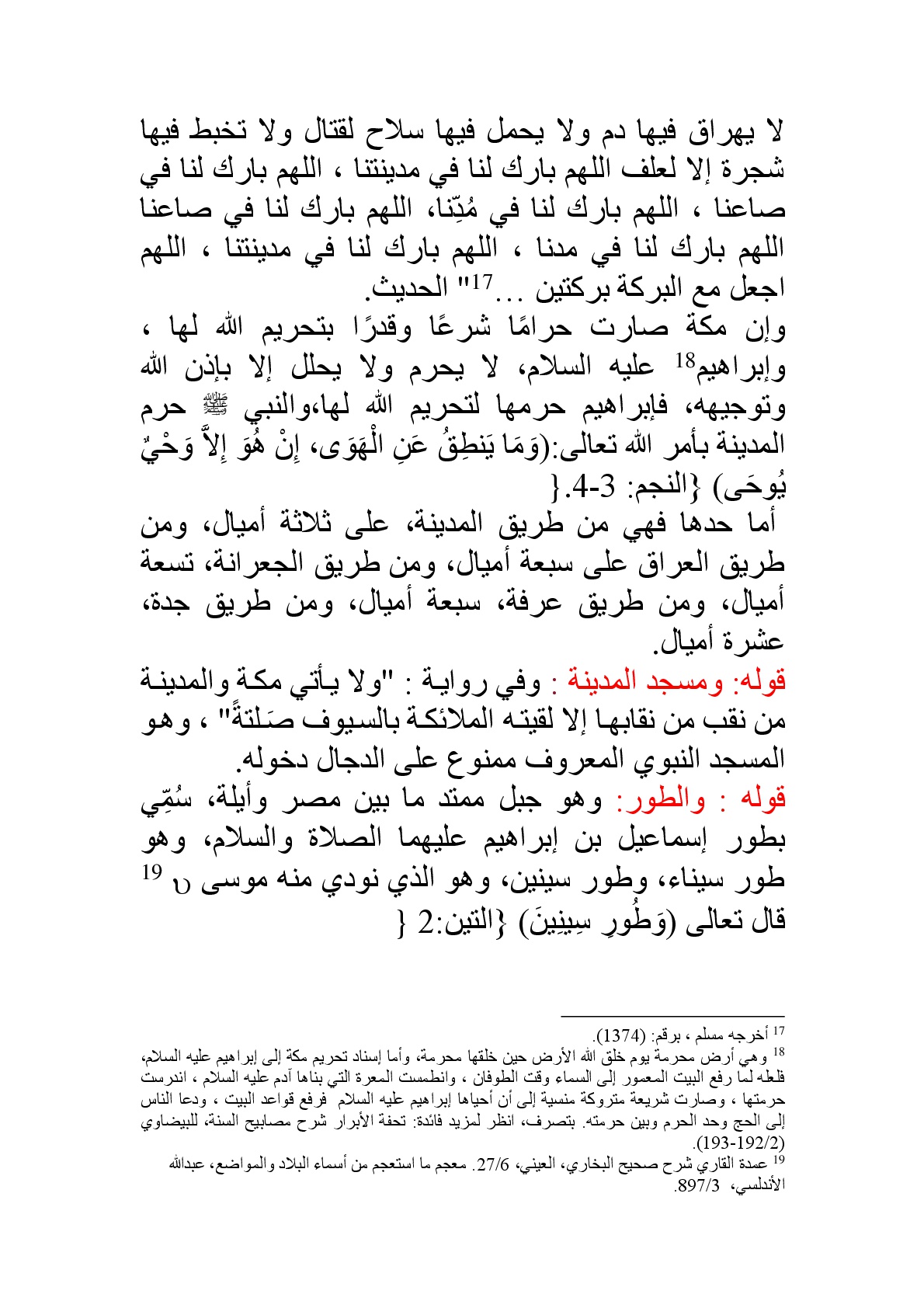 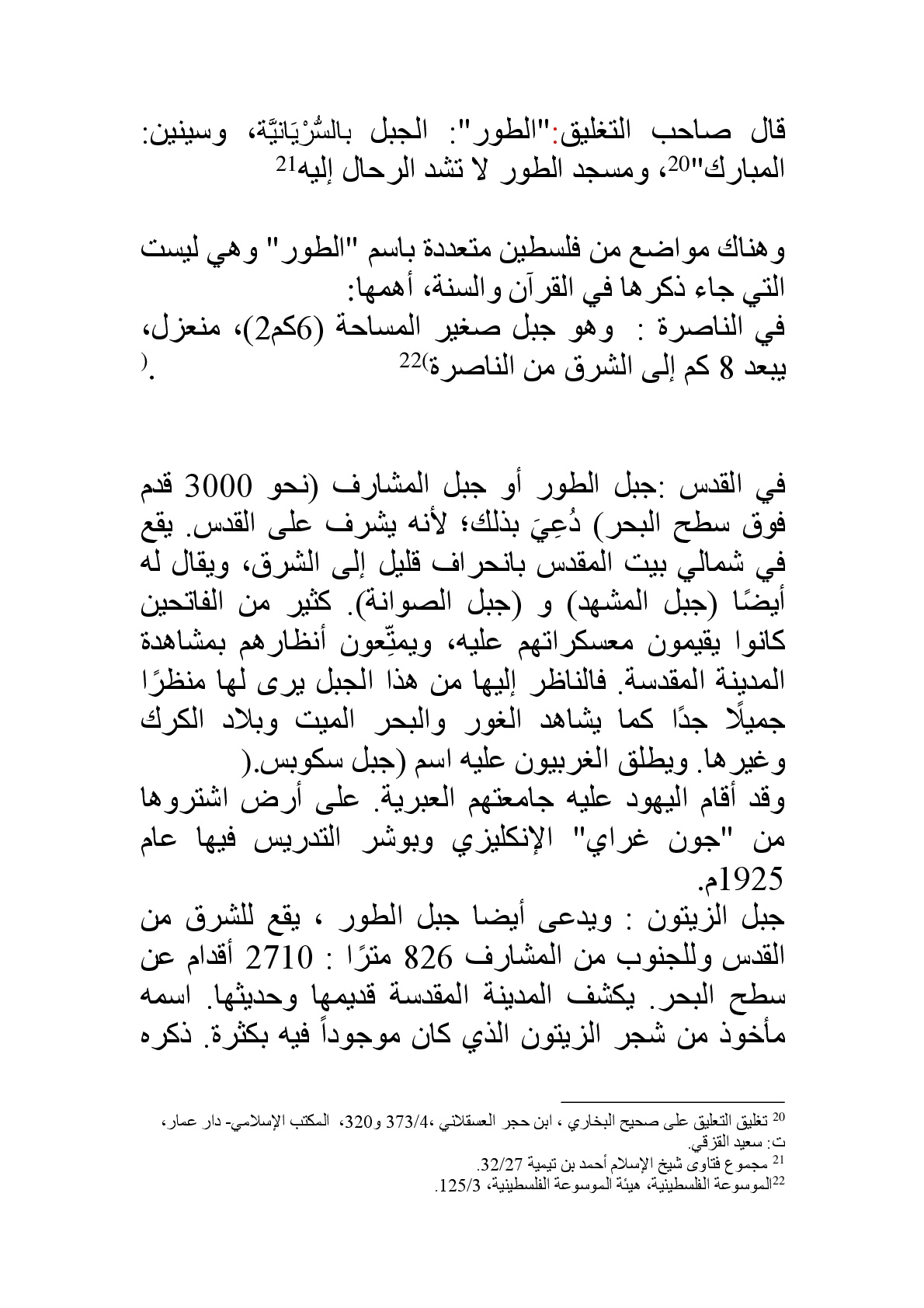 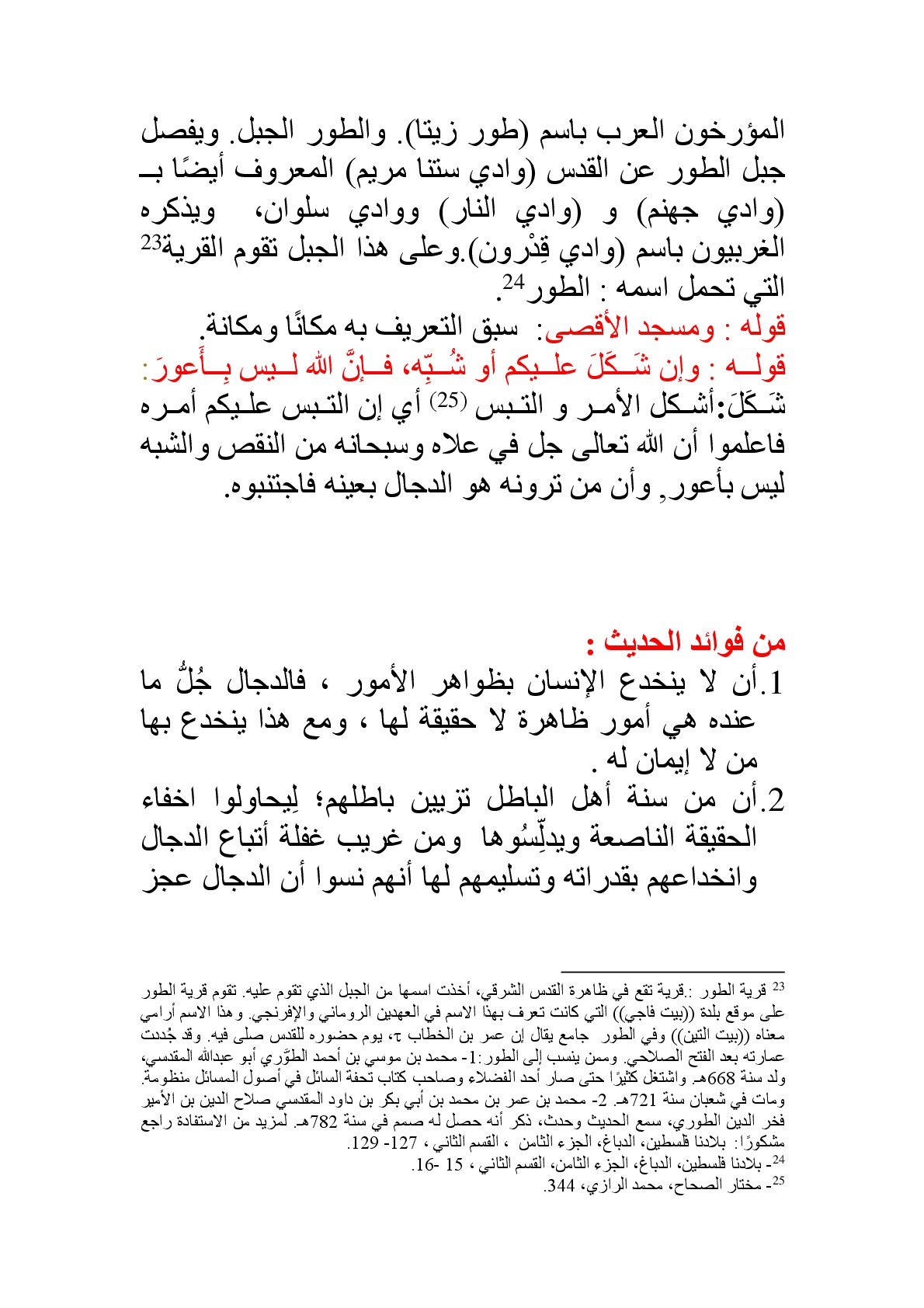 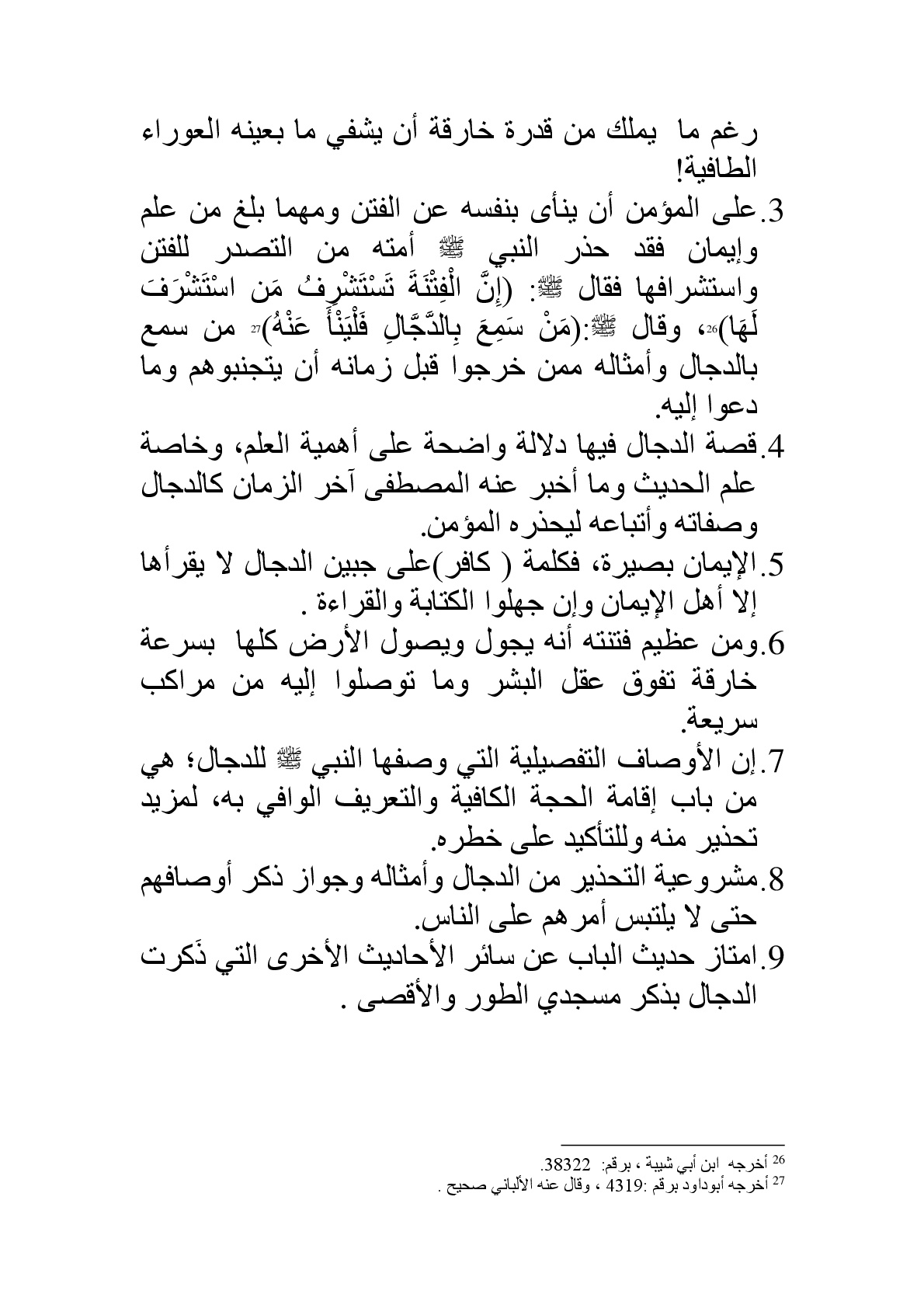 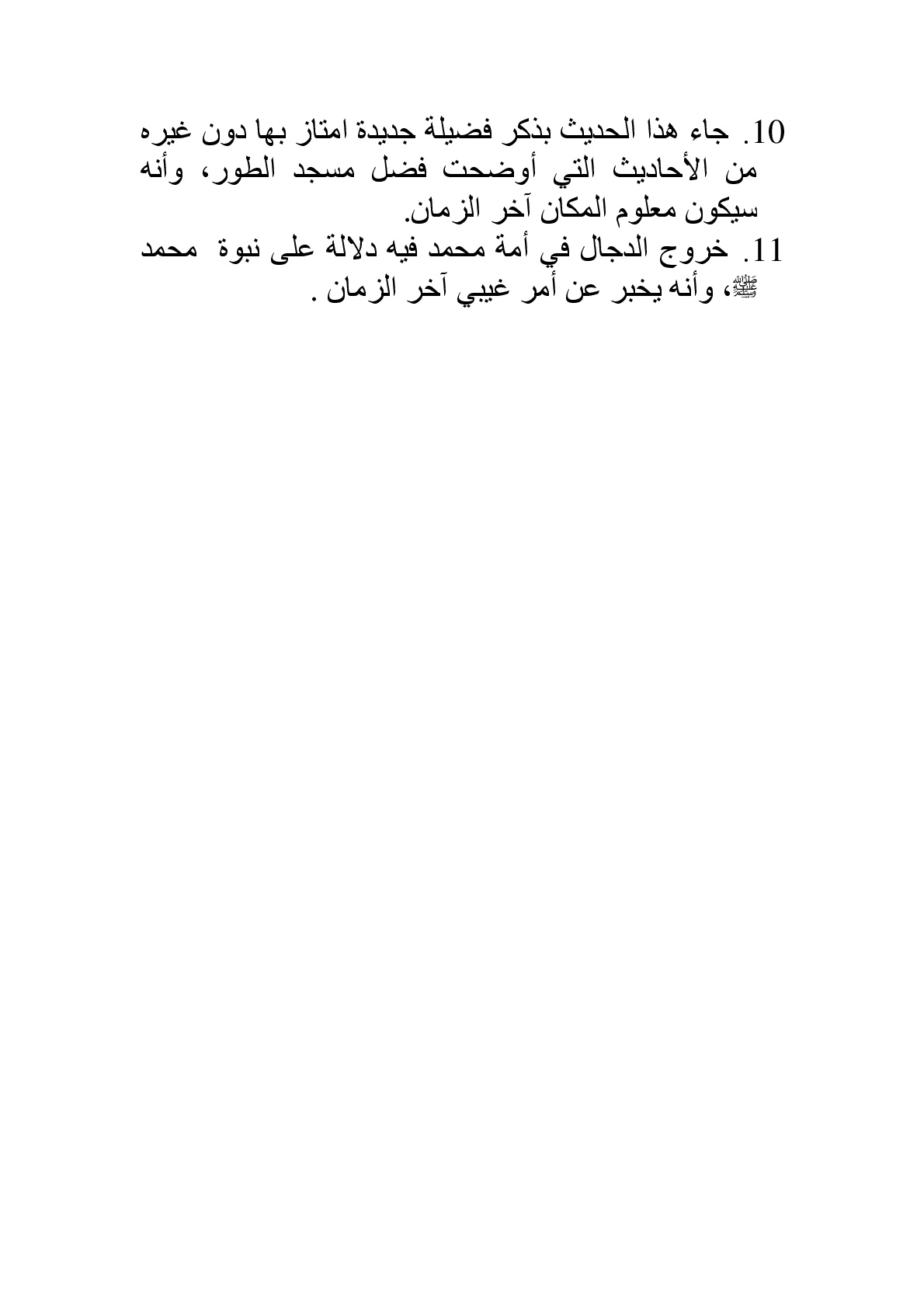 